平成30年8月3日介護付きホーム(特定施設) 関係各位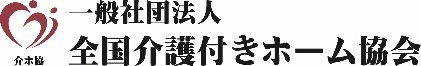 第６回介護付きホーム（特定施設）事例研究発表全国大会“全国介護付きホーム研究サミット”　中国・四国ブロック予選聴講者募集のご案内残夏の候、皆様におかれましては、ますますご盛栄のこととお慶び申し上げます。平素は全国介護付きホーム協会（介ホ協）の活動にご支援、ご協力を賜り厚く御礼申し上げます。さて、来る10月に東京で開催される「“全国介護付きホーム研究サミット”」の中国・四国ブロック予選会を8月20日に広島にて開催いたします。日ごろ現場の職員の皆様が直面している課題はもちろん今回は幅広いテーマの取組事例を取り上げ発表いただきます。同じ課題を抱えている他の事業者の方と問題を共有し、相互に解決することで介護付きホーム事業者全体のより質の高いケアの実現を目的としています。皆様のご参加お待ちいたしております。開催概要一般社団法人　全国介護付きホーム協会　
全国介護付きホーム協会研究サミット　中国・四国ブロック予選事務局担当：山門（社会福祉法人フェニックス　ケアハウスかんべ村）TEL：082-812-3588　FAX：082-812-3589必要事項をご記入の上、中国・四国ブロック予選事務局までＦＡＸ送信後、当日受付にご提示下さい日　　時平成３０年８月２０日（月）１０：００～１７：００（予定）開場９：３０～会　　場RCC文化センター（広島）〒730-0015広島市中区橋本町5-11 
・広島駅（南口・在来線口）から徒歩１０分・広電銀山町電停から徒歩５分・駐車場有：収容台数１４０台（２F～５F自走式、高さ２ｍ）発表テーマ自由なテーマで、介護の現場に活かせる１１の有益な取組事例を発表「自立支援」「看取りケア」「事故防止」「業務効率化」等、ホームの現場に活かせる有益な１１の取組事例を発表いただきます。参加定員100名（先着順）※申込多数の場合、参加人数を調整させて頂く場合有参加対象介護付きホーム（特定施設）に就業されている方、その他ご関心のある方参加費用無料　※会員・一般ともに無料申込締切平成３０年８月１７日（金）法人名施設名電話番号FAX番号フリガナ職種参加者氏名　①職種フリガナ職種参加者氏名　②職種フリガナ職種参加者氏名　③職種フリガナ職種参加者氏名　④職種フリガナ職種参加者氏名　⑤職種